Приглашаем Вас принять участие в работе 3-й Международной научной конференции  «Государство и право: проблемы и перспективы совершенствования», (ЮР-09)которая будет проходить 19 ноября 2020 года в Юго-Западном государственном университете (Курск, Россия)Основные направления работы научно-практической конференции:Конституционное правоГражданское правоУголовный процесс и криминалистикаУголовное правоФинансовое правоАдминистративное правоТеория и история государства и праваТрудовое правоПравовое обеспечение национальной безопасностиДля участия в конференции приглашаются научно-педагогические работники, практические работники, специалисты, докторанты, аспиранты, студенты, руководители и специалисты региональных и муниципальных органов власти, а также все лица, проявляющие интерес к рассматриваемым проблемам Каждому участнику будет выслан в электронном виде сборник по итогам конференции с присвоением ISBN и регистрацией в РИНЦ.Отправка сборника в течении 20 дней после даты конференции.Председатель организационного комитета – Ларина Ольга Григорьевна, доктор юридических наук, профессорпроректор по науке и инновациям ЮЗГУКонтактное лицо – Горохов Александр Анатольевич+7-910-730-82-83, pravoved46@yandex.ru https://vk.com/nauka46Требования к оформлению материалов:Поля –  с каждой стороны; Шрифт - Times New Roman, кегль 14, межстрочный интервал – одинарный; сноски по тексту, отступ по тексту – .Название статьи - заглавными буквами, жирным шрифтом, выравнивание по центру;ФИО авторов полностью; ученая степень; звание; должность - жирный курсив, по центру.Наименование организации, - курсив, по центруАннотация, курсив, кегль 14, по ширинеСписок литературы (не менее 5 наименований, количество ссылок на соавторов не более 10%)В конце статьи укажите ФИО получателя полностью, почтовый адрес с указанием индекса (по этому адресу будет выслан сборник материалов), телефон, e-mail (ОБЯЗАТЕЛЬНО).Участие заочное, очное интернет участиеПредставление документов (статьи и квитанции об оплате) до 19 ноября 2020 года (включительно) в оргкомитет конференции ТОЛЬКО по электронной почте pravoved46@yandex.ruМатериалы публикуются в авторской редакции. Минимальный объем – 3 страницы.Оплата за участие в конференции (одна статья), включая один экземпляр сборника, составляет:Сборник в электронном варианте – 100 рублей за каждую страницу.Сборник в бумажном варианте – 150 рублей за каждую страницу, для зарубежных стран – 15 долларов за сборник(включая электронный вариант и  почтовую отправку).Стоимость диплома участника – в электронном виде – 100 рублей, в бумажном виде - 150 рублей, включая стоимость почтовой пересылки.Стоимость дополнительного  сборника в бумажном варианте – 450 рублей, для участников из зарубежных стран– 15 долларов, включая стоимость почтовых расходовРеквизиты для оплаты будут высланы после подтверждения о принятии статьи оршанизационным комитетом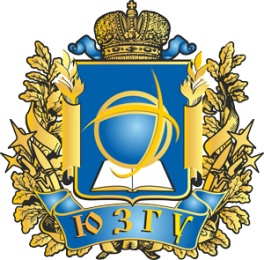 Юго-Западный государственный университет (г.Курск, Россия)Союз криминалистов и криминологов ( Россия)МГЮА имени О.Е. Кутафина ( Россия)Северо-Казахстанский государственный университет им. М. Козыбаева (Казахстан)Костанайский государственный университет имени Ахмета Байтурсынова (Казахстан)Бухарский инженерно - технологический институт (Узбекистан)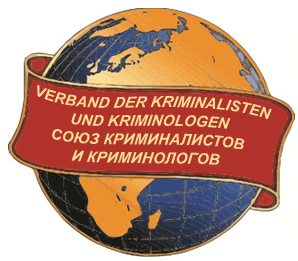 